Politička organizacija građana „Naša stranka“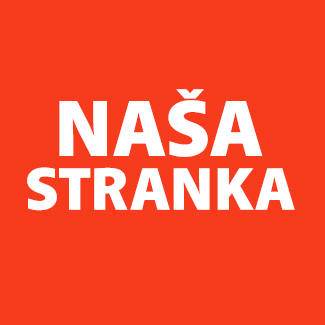 Općinski odbor Novo SarajevoAdresa: Zmaja od Bosne 55Telefon: 033 492 399E-mail: novosarajevo@nasastranka.baBosna i HercegovinaFederacija Bosne i HercegovineKanton SarajevoOpćina Novo SarajevoOpćinsko vijeće Novo Sarajevon/r predsjedavajući, Robert PlešePREDMET: VIJEĆNIČKA INICIJATIVA Poštovani_e,Na osnovu člana 22. Poslovnika Općinskog vijeća Novo Sarajevo kojim se propisuje pravo vijećnika da podnosi inicijative, koje se odnose na rad Općinskog načelnika i službi za upravu u izvršavanju zakona, drugih propisa i općih akata Općinskog vijeća, kao i na rad institucija koje imaju javna ovlaštenja, upućujem vijećničku inicijativu za osvjetljenje malog igrališta za djecu, kod Drvne škole. O B R A Z L O Ž E NJ E:Budžetom za 2021. godinu predviđeno je gotovo pola miliona KM za novu rasvjetu. Iako je Vilsonovo šetalište nedavno osvijetljeno, igralište/parkić za djecu koji je praktično odmah pored je i dalje u mraku. Osvjetljenjem ovog parka djeca bi se mogla igrati duže, što je posebno značajno u jesenjem i zimskom periodu. Ako je potrošen san novac za rasvjetu, molim da se rebalansom Budžeta, ili Budžetom za 2022. godinu izdvoji novac za ovu namjenu. ______________Ahmed KosovacKlub vijećnika_ca Naše strankeSarajevo, 27.09.2021.